   ALLEGATO DModello consenso al trattamento dei dati personali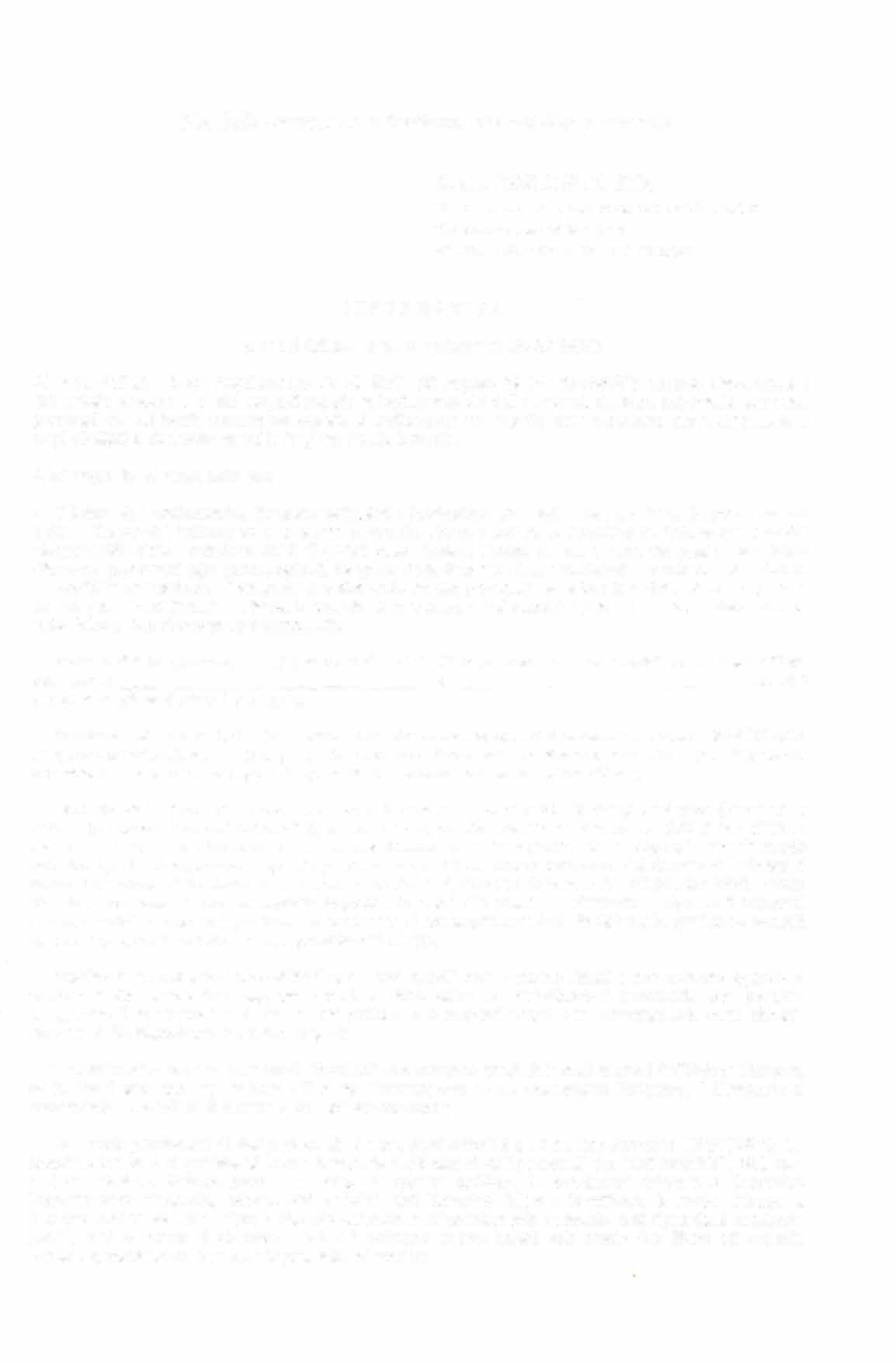 Spett. REGIONE PUGLIADipartimento Turismo, Economia della Cultura e Valorizzazione del TerritorioSezione Sviluppo, Innovazione e RetiFiera del Levante – PAD. 107Lungomare Starita n. 4 - 70132 BARIINFORMATIVAai sensi dell'art. 13 del Regolamento UE 2016/679Ai sensi dell'art. 13 del Regolamento UE 2016/679 (di seguito "GDPR 2016/679"), recante disposizioni a tutela delle persone e di altri soggetti rispetto al trattamento dei dati personali, desideriamo informarla che i dati personali da Lei forniti formeranno oggetto di trattamento nel rispetto della normativa sopra richiamata e degli obblighi di riservatezza cui la Regione Puglia è tenuta.A tal proposito, si rende noto che:Titolare del trattamento, Responsabile della Protezione dei Dati e Designato al trattamento dei dati: il Titolare del trattamento è la Giunta regionale, che con D.G.R. n. 794/2018 ha istituito la figura del Responsabile della Protezione dei Dati (RPD) della Regione Puglia, per cui è stata designata la Dott.ssa Rossella Caccavo (rpd@regione.puglia.it), e con D.G.R. n. 145/2019 ha nominato i "Designati" al trattamento dei dati personali per le Strutture della Giunta regionale, tra cui, per il Dipartimento Turismo, Economia della Cultura e Valorizzazione del Territorio, il Direttore Dott. Aldo Patruno (a.patruno@regione.puglia.it);Finalità del trattamento: i dati personali da Lei forniti sono necessari per l'espletamento delle attività finalizzate alla partecipazione all’Avviso esplorativo per la manifestazione di interesse all’affidamento diretto, previa consultazione di più operatori economici, ai sensi dell’art. 1, comma 2, lett. a) della legge 11 settembre 2020, n. 120, come modificata dal decreto-legge 31 maggio 2021, n. 77, convertito nella legge 29 luglio 2021, n. 108, dei servizi di progettazione, direzione lavori e coordinamento della sicurezza nelle fasi di progettazione e di esecuzione, per l’allestimento del “Polo Bibliotecario Regionale”, istituito presso l’immobile dell’ex “Caserma Rossani”, sita in Bari, alla Via De Bellis Vitantonio, n. 47, nonchè per gli adempimenti previsti dalle disposizioni normative vigenti;Conferimento dei dati, rifiuto e revoca: il conferimento dei Suoi dati personali è necessario ai fini dello svolgimento delle attività di cui al punto che precede e l'eventuale manifestazione di rifiuto (o di revoca del consenso) al trattamento comporta l'impossibilità di adempiere alle medesime attività;Modalità di trattamento e conservazione: il trattamento sarà svolto in forma analogica (cartacea) e digitale (a mezzo strumenti informatici), nel rispetto di quanto previsto dall'art. 32 del GDPR 2016/679 in materia di misure di sicurezza, ad opera del Designato al trattamento e/o di soggetti appositamente autorizzati, e in ottemperanza a quanto previsto dall'art. 29 del GDPR 2016/679. Nel rispetto dei principi di liceità, limitazione delle finalità e minimizzazione dei dati, ai sensi dell'art. 5 del GDPR 2016/679, previo rilascio di consenso libero ed esplicito espresso in calce alla presente informativa, i Suoi dati personali saranno trattati e conservati per il tempo necessario al conseguimento delle finalità per le quali sono conferiti e, comunque, per il periodo di tempo previsto dalla legge;Ambito di comunicazione e diffusione: i dati raccolti· non verranno diffusi e non saranno oggetto di comunicazione senza Suo esplicito consenso, fatte salve le comunicazioni necessarie che possono comportare il trasferimento di dati a enti pubblici o a soggetti privati per l'adempimento degli obblighi derivanti dalle disposizioni normative vigenti;Trasferimento dei dati personali: i Suoi dati non verranno trasferiti in Stati membri dell'Unione Europea, né in Paesi terzi non appartenenti all'Unione Europea; ove se ne presentasse l'esigenza, il Designato al trattamento Le chiederà di formulare un esplicito consenso;Categorie particolari di dati personali: ai sensi degli articoli 9 e 10 del Regolamento UE 2016/679, Lei potrebbe fornire dati qualificabili come "categorie particolari di dati personali" (ex "dati sensibili"), cioè quei dati che rivelano l'origine razziale o etnica, le opinioni politiche, le convinzioni religiose o filosofiche, l’appartenenza sindacale, nonché dati genetici, dati biometrici intesi a identificare in modo univoco la persona, dati relativi alla salute o alla vita sessuale o all'orientamento sessuale, dati riguardanti condanne penali, reati o misure di sicurezza. Tali dati potranno essere trattati solo previo Suo libero ed esplicito consenso, manifestato in calce alla presente informativa;Esistenza di un processo decisionale automatizzato, compresa la profilazione: la scrivente Amministrazione non adotta alcun processo decisionale automatizzato, compresa la profilazione, di cui all'articolo 22, paragrafi 1 e 4, del Regolamento UE 679/2016;Diritti dell'interessato: in ogni momento, Lei potrà esercitare, ai sensi degli articoli dal 15 al 22 del Regolamento UE 2016/679, il diritto di:chiedere la conferma dell'esistenza o meno di propri dati personali;ottenere le indicazioni circa le finalità del trattamento, le categorie dei dati personali, i destinatari o le categorie di destinatari a cui i dati personali sono stati o saranno comunicati e, quando possibile, il periodo di conservazione;ottenere la rettifica e la cancellazione dei dati;ottenere la limitazione del trattamento;ottenere la portabilità dei dati, ossia riceverli da un titolare del trattamento, in un formato strutturato, di uso comune e leggibile da dispositivo automatico, e trasmetterli ad un altro titolare del trattamento senza impedimenti;opporsi al trattamento in qualsiasi momento, rinunciando così ai benefici e/o vantaggi eventualmente conseguiti a seguito della partecipazione alla procedura amministrativa anzidetta;opporsi ad un processo decisionale automatizzato relativo alle persone fisiche, compresa la profilazione;chiedere al soggetto Designato al trattamento l'accesso ai dati personali e la rettifica, o la cancellazione, o la limitazione del trattamento degli stessi;revocare il consenso in qualsiasi momento (ancorché la revoca sarà intesa quale tacita rinuncia ai benefici      e/o      vantaggi      eventualmente      conseguiti      a      seguito      della      partecipazione   alla ridetta procedura amministrativa), senza pregiudizio per la liceità del trattamento basata sul consenso prestato prima della revoca;proporre reclamo a un'autorità di controllo.I diritti di cui alle lettere da a) ad i) sono esercitabili attraverso richiesta scritta inviata al Designato al trattamento dei dati.Il/La sottoscritto/a nato/a a	Prov.   	Il 	Codice Fiscalein qualità di Codice Fiscale 	Partiva IVAcon Sede Legale in                                        	Prov.           	CAP  via	n.tel		e-mail N.B.: la presente dichiarazione dovrà essere compilata e sottoscritta digitalmente da ciascun professionista indicato nell’Allegato A dell’Avviso. Dichiara di avere letto e compreso l’informativa sopra esplicitata.DATA E LUOGO                 FIRMA